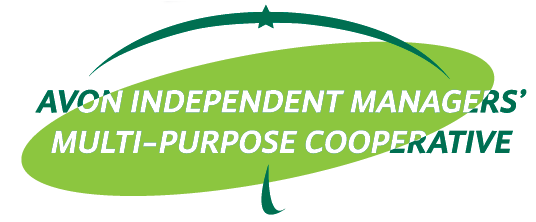 ACTIVITY DESIGNACTIVITY	: 	 _____________LOCATION	: 	_____________DATE/TIME	: 	_____________OBJECTIVES:___________________________________PARTICIPANTS:___________________________________BUDGETARY REQUIREMENTS:Prepared by:				          Recommending Approval:             _____________					_____________________________ Secretary				___________ Chairperson                     						            Approved by:					Noted by:       FRANCISCA B. DIOQUINO			MILDRED C. BAMBICOGeneral Treasurer   			             BOD Chairperson  ParticularsBudgetTOTAL